RELATÓRIO DE ATIVIDAES - MONITORIA REMOTADeclaro para os devidos fins a veracidade das informações constantes neste documento.(Estudante-Monitor)Declaro para os devidos fins de direito, que o monitor atuou sob minha orientação e, portanto, ratifico a execução das atividades mencionadas no presente relatório.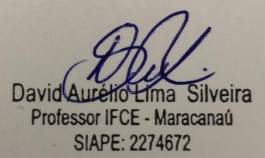 (Professor-Orientador)ESTUDANTE-MONITOR: Aclésia Maria Lins de AguiarCURSO: Engenharia Ambiental e SanitáriaMATRÍCULA: 20152045040433PROF. ORIENTADOR: David SilveiraSEMESTRE: 10ºDISCIPLINA: LimnologiaMÊS: Agosto1.PLANO DE MONITORIA:1.PLANO DE MONITORIA:PLANO DE MONITORIAExecução de Atividades: 4 mesesJustificativaA implementação da monitoria na disciplina de Limnologia se faz necessária devido a grande dificuldade encontrada pelos alunos que cursam tal disciplina. Outro ponto importante é a grande quantidade de alunos matriculados na disciplina devido a reforma curricular do Curso de bacharelado em Engenharia Sanitária e Ambiental. A turma é formada por alunos do 5º semestre e a demanda por aulas práticas no âmbito da Limnologia impossibilita ao Docente o preparo das práticas, bem como o acompanhamento em ambiente laboratorial de turmas numerosas. Reitero que a possibilidade de dividir a turma não é eficiente no tocante a outros usos do mesmo laboratório.ObjetivosA finalidade é a melhoria da qualidade de ensino, através do auxílio dos monitores nos processos de ensino-aprendizagem. Este projeto cria condições ao aluno monitor de uma maior aprendizagem e o desenvolvimento de habilidades relacionadas à atividade docente além de possibilitar ao discente a oportunidade de: a) um aprofundamento teórico dos temas associados à disciplina por parte do professor e do monitor; e b) um melhor planejamento e execução das atividades em sala-de-aula, em especial de aulas práticas laboratoriais, trabalhos de pesquisa.AtividadesLeitura, organização e melhoria contínua dos Procedimentos Operacionais Padrão (POP’s); Aprofundamento dos conhecimentos limnológicos em reuniões para esse fim com o professor-orientador; Organizar, conforme planejamento prévio com o professor, os horários de atendimento aos alunos (que o desejarem ou que forem encaminhados pelo professor) para esclarecimento de dúvidas e/ou aprofundamento dos temas trabalhados na disciplina; Participar nas aulas quando planejado, auxiliando nas discussões e também na organização de material necessário para as atividades desenvolvidas (seminários, discussões de resultados analíticos, apresentação de trabalhos dos alunos, aulas práticas laboratoriais etc);Resultados EsperadosMelhoria da percepção do aluno à disciplina, uma vez que o estudante-monitor é prova do aprendizado através da dedicação e comprometimento com a disciplina; Melhoria das avaliações qualitativas e quantitativas inerentes a disciplina; Diminuição da retenção da disciplina; melhoria do processo ensino-aprendizagem, uma vez que a disponibilidade do estudante-monitor em horários referentes ao contra-turno facilitariam a busca de soluções aos problemas inerentes a disciplina.PLANO DE MONITORIAExecução de Atividades: 4 mesesJustificativaA implementação da monitoria na disciplina de Limnologia se faz necessária devido a grande dificuldade encontrada pelos alunos que cursam tal disciplina. Outro ponto importante é a grande quantidade de alunos matriculados na disciplina devido a reforma curricular do Curso de bacharelado em Engenharia Sanitária e Ambiental. A turma é formada por alunos do 5º semestre e a demanda por aulas práticas no âmbito da Limnologia impossibilita ao Docente o preparo das práticas, bem como o acompanhamento em ambiente laboratorial de turmas numerosas. Reitero que a possibilidade de dividir a turma não é eficiente no tocante a outros usos do mesmo laboratório.ObjetivosA finalidade é a melhoria da qualidade de ensino, através do auxílio dos monitores nos processos de ensino-aprendizagem. Este projeto cria condições ao aluno monitor de uma maior aprendizagem e o desenvolvimento de habilidades relacionadas à atividade docente além de possibilitar ao discente a oportunidade de: a) um aprofundamento teórico dos temas associados à disciplina por parte do professor e do monitor; e b) um melhor planejamento e execução das atividades em sala-de-aula, em especial de aulas práticas laboratoriais, trabalhos de pesquisa.AtividadesLeitura, organização e melhoria contínua dos Procedimentos Operacionais Padrão (POP’s); Aprofundamento dos conhecimentos limnológicos em reuniões para esse fim com o professor-orientador; Organizar, conforme planejamento prévio com o professor, os horários de atendimento aos alunos (que o desejarem ou que forem encaminhados pelo professor) para esclarecimento de dúvidas e/ou aprofundamento dos temas trabalhados na disciplina; Participar nas aulas quando planejado, auxiliando nas discussões e também na organização de material necessário para as atividades desenvolvidas (seminários, discussões de resultados analíticos, apresentação de trabalhos dos alunos, aulas práticas laboratoriais etc);Resultados EsperadosMelhoria da percepção do aluno à disciplina, uma vez que o estudante-monitor é prova do aprendizado através da dedicação e comprometimento com a disciplina; Melhoria das avaliações qualitativas e quantitativas inerentes a disciplina; Diminuição da retenção da disciplina; melhoria do processo ensino-aprendizagem, uma vez que a disponibilidade do estudante-monitor em horários referentes ao contra-turno facilitariam a busca de soluções aos problemas inerentes a disciplina.2.ATIVIDADES DESENVOLVIDAS: (Atividades que podem ser desenvolvidas remotamente deacordo com o plano de monitoria apresentado)2.ATIVIDADES DESENVOLVIDAS: (Atividades que podem ser desenvolvidas remotamente deacordo com o plano de monitoria apresentado)2.ATIVIDADES DESENVOLVIDAS: (Atividades que podem ser desenvolvidas remotamente deacordo com o plano de monitoria apresentado)DATADATADESCRIÇÃO DAS ATIVIDADESsegunda-feira 	/ _ /2020terça-feira  04  / 08 /2020ELAB - Elaboração do POP de Fitoplânctons.quarta-feira 05	/ 08 /2020ELAB - Elaboração do POP de Fitoplânctons.quinta-feira 06	/ 08	/2020ELAB - Elaboração do POP de Fitoplânctons.sexta-feira  07/ 08  /2020ELAB - Elaboração do POP de Fitoplânctons.segunda-feira 	/ 	/2020terça-feira 11	/ 08	/2020EPES - Pesquisa e estudo do conteúdo para elaboração do POP de Bacterioplâncton para uso em aulas práticas.quarta-feira 12	/ 08	/2020EPES - Pesquisa e estudo do conteúdo para elaboração do POP de Bacterioplâncton para uso em aulas práticas.quinta-feira 13	/ 08	/2020EPES - Pesquisa e estudo do conteúdo para elaboração do POP de Bacterioplâncton para uso em aulas práticas.sexta-feira 14	/ 08	/2020EPES - Pesquisa e estudo do conteúdo para elaboração do POP de Bacterioplâncton para uso em aulas práticas.segunda-feira 	/ 	/2020terça-feira 18	/ 08	/2020EPES - Pesquisa e estudo do conteúdo para elaboração do POP de Bacterioplâncton para uso em aulas práticas.quarta-feira 19	/ 08	/2020EPES - Pesquisa e estudo do conteúdo para elaboração do POP de Bacterioplâncton para uso em aulas práticas.quinta-feira 20	/ 08	/2020EPES - Pesquisa e estudo do conteúdo para elaboração do POP de Bacterioplâncton para uso em aulas práticas.sexta-feira 21	/ 08	/2020EPES - Pesquisa e estudo do conteúdo para elaboração do POP de Bacterioplâncton para uso em aulas práticas.segunda-feira 	/ 	/2020terça-feira 25	/ 08	/2020EPES - Pesquisa e estudo do conteúdo para elaboração do POP de Bacterioplâncton para uso em aulas práticas.quarta-feira 26	/ 08	/2020EPES - Pesquisa e estudo do conteúdo para elaboração do POP de Bacterioplâncton para uso em aulas práticas.quinta-feira 27	/ 08	/2020EPES - Pesquisa e estudo do conteúdo para elaboração do POP de Bacterioplâncton para uso em aulas práticas.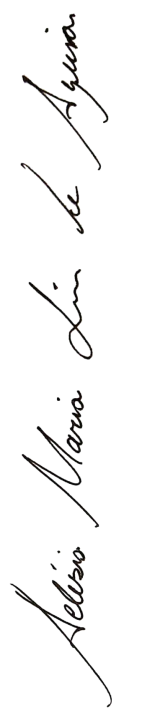 sexta-feira 28	/ 08	/2020EPES - Pesquisa e estudo do conteúdo para elaboração do POP de Bacterioplâncton para uso em aulas práticas.OBSERVAÇÕES:OBSERVAÇÕES:OBSERVAÇÕES: